GOVERNO DO ESTADO DE MATO GROSSO SECRETARIA DE ESTADO DE CIÊNCIA E TECNOLOGIA UNIVERSIDADE DO ESTADO DE MATO GROSSO CÂMPUS UNIVERSITÁRIO DO VALE DO TELES PIRES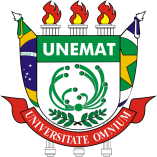 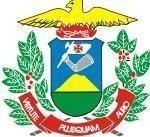 ANEXO II - ADECLARAÇÃO DE NÃO EXCEDÊNCIA DE CARGA HORÁRIAEu,	, RG	, CPF	,declaro para os devidos fins que se fizerem necessários, que sou servidor lotado na 	, e, em caso de convocação neste seletivo, não excederei a carga horária anual de 180h em turmas diferenciadas (ou 240h em turmas diferenciadas com dois turnos e mesmo período), conforme disposto nos termos do § 3º do Art. 10 da Resolução 050/2011-CONSUNI/UNEMAT.Local:	Data:	/	/ 2023.Assinatura do candidatoFACULDADE DE CIÊNCIAS EXATAS E TECNOLÓGICAS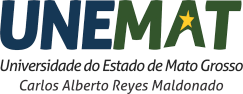 Av. Ivo Carnelos, 393, Setor Leste, Colíder - MT CEP 78.500-000 Tel: (66) 3541-1573 / 2529 / 1465www.colider.unemat.br - E-mail: facet.colider@unemat.br